Wind = south east15 degrees outsideCloud cover 100%Wet bulb 17 degreesDry bulb 15 degreesRaining Nimbo stratus clouds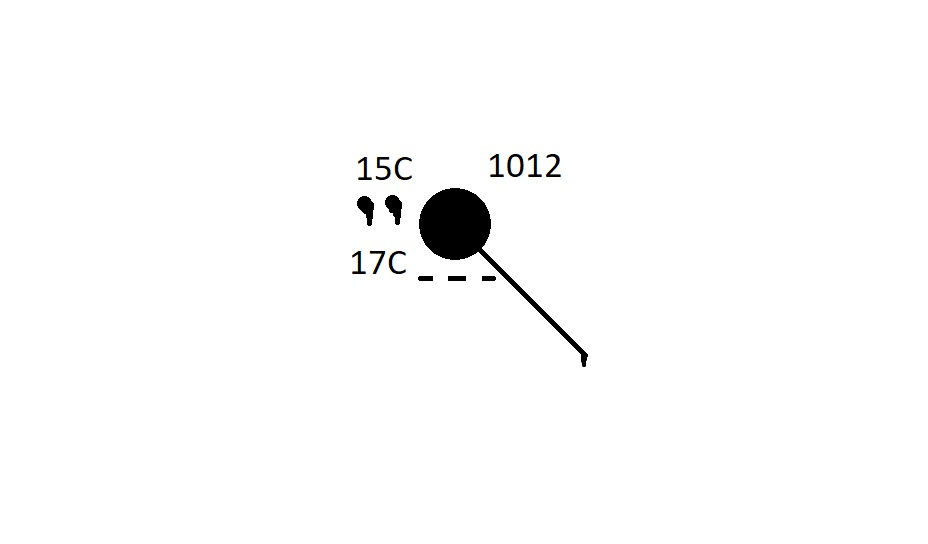 